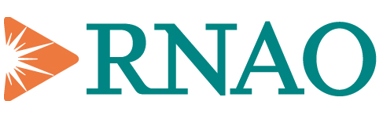 Who is my MPP? 

We are thrilled you are organizing a Take Your MPP To Work (TYMTW) visit! It is important to remember you may live in one riding but work in another, which may impact your decision about who to invite to participate. Most MPPs prefer to participate in events that include health system partners and RNAO members from their own ridings. As a result, you may have to invite an MPP other than your own to participate. Finding and contacting your MPP 
MPPs have at least two offices – one at Queen’s Park and one in the riding (their constituency office). For the purposes of TYMTW, send your invitation to the constituency office’s email address as it deals with meetings and events that occur in the constituency. To identify your workplace riding or respective MPP and their contact information, visit ola.org. What’s next?
Now that you have determined your MPP and located the contact information for their constituency office, we ask that you please read through the rest of RNAO’s TYMTW toolkit to find out what steps are involved in organizing a visit, saved on the TYMTW web page. If you have participated previously, welcome back! If this is your first time hosting a visit, we are delighted that you will be participating. The toolkit contains all the information you need to prepare, plan and lead a TYMTW event. (But, if you ever have any questions, please don’t hesitate to contact amorris@RNAO.ca).